dotyczy postępowania na: MODERNIZACJĘ BUDYNKU ADMINISTRACYJNEGO PRZY 
UL. WARSZAWSKIEJ 65 NA POTRZEBY ZARZĄDU W BIAŁYMSTOKU CBZC (postępowanie 11/C/24):Wyjaśnienia i zmiana treści SWZ:W związku z pytaniami, które wpłynęły w w/w postępowaniu Zamawiający na podstawie 
art. 284 ust. 2 ustawy Prawo zamówień publicznych (t. j. Dz. U. z 2023, poz. 1605 ze zm.) udziela następujących wyjaśnień oraz na podstawie art. 286 ust. 1 w/w ustawy dokonuje zmiany treści SWZ.Pytania:1. 	Prosimy o doprecyzowanie wymagań „antywłamaniowości” drzwi Dbs (serwerownia) oraz drzwi Db8 (pokoje naczelników).2. 	Prosimy o doprecyzowanie wymagań „zwiększonej odporności na włamanie” drzwi Dbk szt. 2 pomieszczenia kancelarii tajnej?3. 	Czy drzwi do magazynu broni – Dbmb, powinny spełniać wymagania stawiane drzwiom do magazynów broni zgodnie z Rozporządzeniem Ministra Spraw Wewnętrznych z dnia 26 sierpnia 2014 r., w sprawie przechowywania, noszenia oraz ewidencjonowania broni i amunicji (Dz. U. 
z dnia 16 września 2014 r.) tj. drzwi stalowe RC4, wyposażone w kłódka zasuwowa czy elementy do plombowania?4. 	Czy zestaw hydroforowy ma być podłączony do systemu BMS?5. 	Zgodnie z zapisami projektu umowy §15 ust. 1 pkt. 2 „kara za zwłokę w wykonaniu poszczególnych elementów robót zawartych w harmonogramie rzeczowo – terminowo - finansowym w wysokości 0,05% łącznego wynagrodzenia umownego brutto, o którym mowa 
w § 11 za każdy dzień zwłoki”.Zwracamy się z prośbą o zmianę wysokości kary z 0,05% łącznego wynagrodzenia umownego brutto na 0,005% lub 0,01% łącznego wynagrodzenia brutto za każdy dzień zwłoki.6. 	Wnioskujemy o zmianę treści zapisu umowy §15 ust. 1 pkt. 2 „kara za zwłokę w wykonaniu poszczególnych elementów robót zawartych w harmonogramie rzeczowo – terminowo - finansowym w wysokości 0,05% łącznego wynagrodzenia umownego brutto,……..” poprzez liczenie kary od wartości elementu robót brutto zawartego w harmonogramie, który nie został wykonany w terminie.7. 	Zgodnie z zapisami projektu umowy §15 ust. 1 pkt. 16 „maksymalna łączna wysokość kar umownych może wynieść 15% wartości wynagrodzenia Wykonawcy”. Zwracamy się z prośbą o zmianę zapisu w brzmieniu: „maksymalna łączna wysokość kar umownych może wynieść 7% wartości wynagrodzenia Wykonawcy”.8. 	Zgodnie z zapisami projektu umowy §5 ust. 22 „w okresie udzielonej gwarancji i rękojmi zapewnienie na swój koszt przeglądów technicznych, serwisu i konserwacji wbudowanych urządzeń, systemów i instalacji, …… wraz z wymianą materiałów eksploatacyjnych, w terminach uzgodnionych z Zamawiającym.”. Zwracamy się z prośbą o wykreślenie z zapisu wymiany materiałów eksploatacyjnych gdyż eksploatacja obiektu należy do czynności użytkowych Zamawiającego.9. 	Czy Zamawiający uzna referencje polegające na budowie obiektu budowlanego o wartości większej lub równej 10.000.000,00 zł brutto?10.	Czy dopuszczą Państwo jako warunek udziału w postępowaniu na wykazanie zdolności technicznej lub zawodowej, wykazanie przez wykonawcę, że wykonał w okresie ostatnich 5 lat przed upływem terminu składania ofert, a jeżeli okres prowadzenia działalności jest krótszy – w tym okresie – co najmniej jedną robotę budowlaną, polegającą na budowie, przebudowie, modernizacji lub remoncie budynku użyteczności publicznej o wartości większej lub równej 6.000.000,00 zł brutto oraz wykaże, że ta robota budowlana została wykonana należycie? 
W naszej ocenie takie referencje są wystarczające by wykonawca wykazał swoją zdolność do wykonania przedmiotowego zamówienia.Odpowiedzi:Ad. 1. 	Drzwi Dbs do serwerowni powinny być klasy min. RC3. Drzwi Db8 do pokoi naczelników nie muszą spełniać wymogów antywłamaniowości. Drzwi Db (z magazynu akt na poddasze) należy wykonać o odporności ogniowej min. EI30. Drzwi Dbw do magazynu 1.15 (piwnica) należy wykonać o odporności ogniowej min. EI60.Ad. 2.	Drzwi do kancelarii tajnej Dbk należy wykonać zgodnie z normą PN-EN 1627; 2011 dla klasy min. RC4, spełniające wymagania Zarządzenia Nr 59/MON z dnia grudnia 2011 r oraz 
Nr 46/MON z 24 grudnia 2013 roku w sprawie szczególnego sposobu organizacji i funkcjonowania kancelarii tajnych oraz innych niż kancelaria tajna komórek organizacyjnych odpowiedzialnych za przetwarzanie informacji niejawnych - odnośnie drzwi do kancelarii tajnych i kryptograficznych.Ad. 3. 	Drzwi Dbmb (magazyn broni) należy wykonać min. klasy C wg PN-90/B-92270 i min. klasy RC4 wg PN-EN 1627: 2011 wyposażone w system kontroli dostępu.Ad. 4.	Nie, zestaw hydroforowy nie będzie podłączony do systemu BMS.Ad. 5.	Zamawiający pozostawia zapisy SWZ bez zmian.Ad. 6.	Zamawiający pozostawia zapisy SWZ bez zmian.Ad. 7. 	Zamawiający pozostawia zapisy SWZ bez zmian.Ad. 8. 	Zamawiający pozostawia zapisy SWZ bez zmian.Ad. 9. 	Nie, Zamawiający pozostawia zapisy SWZ bez zmian.Ad. 10. Nie, Zamawiający pozostawia zapisy SWZ bez zmian.Niniejsze pismo jest wiążące dla wszystkich Wykonawców. Treść zmian należy uwzględnić                         w składanej ofercie.Sławomir Wilczewski   (podpis na oryginale)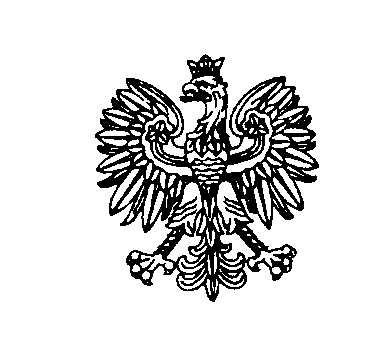 Białystok, dnia 23 kwietnia 2024 r.Białystok, dnia 23 kwietnia 2024 r.Białystok, dnia 23 kwietnia 2024 r.Białystok, dnia 23 kwietnia 2024 r.Białystok, dnia 23 kwietnia 2024 r. ZastępcaKomendanta Wojewódzkiego Policji w BiałymstokuFZ.2380.11.C.24.2024 ZastępcaKomendanta Wojewódzkiego Policji w BiałymstokuFZ.2380.11.C.24.2024 ZastępcaKomendanta Wojewódzkiego Policji w BiałymstokuFZ.2380.11.C.24.2024